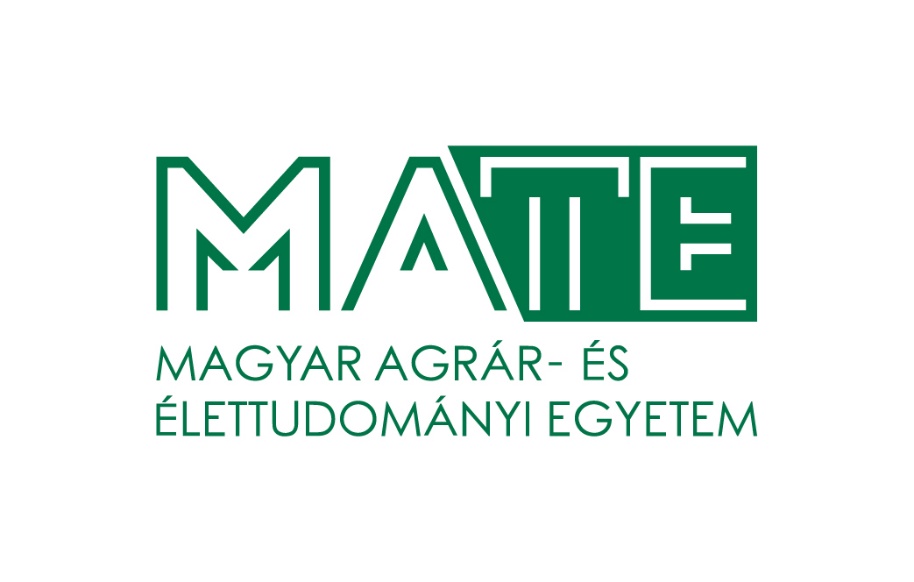 KÁROLY RÓBERT CAMPUSTanulmányi és Vizsgaszabályzatsz. melléklet Szakmai gyakorlat szabályzatVIII. sz. függelék Az intézményen kívüli és az összefüggő szakmai gyakorlat adminisztrációs eljárásrendjeAgrár képzési területGyöngyös2021A szakmai gyakorlat céljaAz intézményen kívüli és az összefüggő szakmai gyakorlat célja, hogy hozzájáruljon a hallgatók szakmai gyakorlati ismereteinek élményszerű megismeréséhez és a gyakorlati tevékenység bizonyos elemeinek készség szintű alkalmazásához, elmélyítéséhez. A gyakorlat során a hallgatók:megismerik a mezőgazdasági vállalkozások, illetve erdőgazdálkodással, vadgazdálkodással foglalkozó szervezetek, intézmények működési rendjét,tudják az ágazatok szervezésének sajátosságait,megfelelő tudással rendelkeznek a termék-előállítási, kereskedelmi, szaktanácsadási, szakigazgatási, ellenőrzési, termelésfejlesztési, kutatási, logisztikai, finanszírozási feladatok gyakorlati ellátásához.A felsőoktatási intézményben megszerzett elméleti és gyakorlati ismereteket kiegészítve, a szakmai gyakorlat során szerzett gyakorlati tapasztalatok alkalmassá teszi őket:különböző jellegű és méretű mezőgazdasági vállalkozások termelői, irányítói és szervezési mérnöki/mérnökasszisztensi feladatainak ellátására;a mezőgazdasági termékek feldolgozásával, kereskedelmével, a mezőgazdasági szolgáltatásokkal, a szaktanácsadással és szakigazgatási feladatokkal kapcsolatos mérnöki/mérnökasszisztensi feladatok ellátására;a mezőgazdasághoz kapcsolódó gazdasági, üzleti folyamatok elemzésére;a mérnöki/mérnökasszisztensi feladatok ellátásához szükséges kommunikációra.A hallgatók fogékonyak az új információk befogadására és az új szakmai ismeretekre és módszertanokra, nyitottak az új, önálló és együttműködést igénylő feladatok megoldására.A szakmai gyakorlat időtartama Az agrár képzési terület felsőoktatási szakképzési szakjain a szakmai gyakorlat a mintatanterv szerint a 4. félévben teljesítendő:nappali tagozaton: 560 óra (14 hét)levelező tagozaton: 240 óra (6 hét)A szakmai gyakorlat kreditértéke 30 kredit.Az agrár képzési terület alapképzési (BSc) szakjain a szakmai gyakorlat a mintatanterv szerint a 7. félévben teljesítendő:nappali tagozaton: 600 óra (15 hét)levelező tagozaton: 120 óra (3 hét)A szakmai gyakorlat kreditértéke 30 kredit.Az agrár képzési terület mesterképzési szakján a szakmai gyakorlat a mintatanterv szerint a 3. félévben teljesítendő:nappali tagozaton: 240 óra (6 hét)levelező tagozaton: 80 óra (2 hét)A szakmai gyakorlat kreditértéke 7 kredit.A szakmai gyakorlat teljesítésének feltételeiA gyakorlat letöltése, Gyakorlati napló készítése és beszámoló, valamint a NEPTUN TR-ben a szakmai gyakorlathoz kapcsolódó tanegység teljesítése.A szakmai gyakorlathoz kapcsolódó tanegységet a NEPTUN TR-ben abban a félévben kell felvennie, amikor a hallgató a gyakorlatot vagy annak második részletét teljesíti (nem egybefüggő teljesítés esetén is).A gyakorlathoz kapcsolódó kredit csak úgy szerezhető meg, ha:a gyakorlatot letölti az előírásoknak megfelelően;a szakmai gyakorlatról határidőre Gyakorlati naplót készít, valamint arról beszámol a szakfelelősnek/szakkoordinátornak;a fentiek után a NEPTUN TR rendszerben a szakmai gyakorlathoz kapcsolódó tanegységet a szakfelelős/szakkoordinátor 5 fokozatú értékelő rendszerben értékeli.A szakmai gyakorlat teljesítésének lépéseiGyakorlati hely keresése Önállóan vagy az Egyetem által felkínált listából történik. A hallgató szakmai gyakorló helyet az Egyetem/Campus által ajánlott listából választja, vagy az Együttműködési megállapodás 1. mellékletének kitöltése útján, egyéni kérelemmel választhat. A gyakorlati hely elfogadásáról a tantárgyfelelős (szakfelelős/szakkoordinátor) dönt.A szakmai gyakorlat tanegység felvétele a NEPTUN TR-ben. Az együttműködési megállapodás, hallgatói munkaszerződés kitöltése a munkahellyel.Amennyiben a hallgató egyénileg választ olyan szakmai gyakorló helyet, amely nem szerepel az Egyetem kínálatában és a szakfelelős/szakkoordinátor a gyakorlat letöltését a kiválasztott gyakorlati helyen engedélyezi, a Magyar Agrár- és Élettudományi Egyetem együttműködési megállapodást köt gyakorlati képzési feladatok ellátására. Az erre vonatkozó nyilatkozatot (azaz együttműködési megállapodást és az 1. mellékletét) 3 példányban kell benyújtania a Károly Róbert Campus Duális és Gyakorlati Képzési Osztály Campusirodájában („A” épület 1. emelet (Molnár Attiláné, Dr. Móricz Mária) személyesen, vagy postai úton a gyakorlati időszak megkezdése előtt legkésőbb 30 nappal. Az Együttműködési megállapodáson kívül a cég vagy a hallgató a Hallgatói munkaszerződés 3 példányát is eljuttatja a Duális és Gyakorlati Képzési Osztály Campusirodájába („A” épület 1. emelet (Molnár Attiláné, Dr. Móricz Mária) személyesen, vagy postai úton. Amennyiben a hallgató a Magyar Agrár- és Élettudományi Egyetem valamely szervezeti egységében (pl. tangazdaság, kutatóintézet) teljesíti a gyakorlatot, ebben az esetben csak a Hallgatói munkaszerződést kell 3-3 példányban megküldeni!Az egyetem által aláírt együttműködési megállapodás továbbá a hallgatói munkaszerződés 1 példányát az intézmény postázza a cég részére. Az intézménynél maradó dokumentumok bekerülnek a hallgató személyi anyagába.Szakmai gyakorlat teljesítéseTeljesítési igazolás, Gyakorlati napló leadása.A szakmai Gyakorlatról gyakorlati naplót kell készíteni az 5. vagy 6. mellékletben található borítóval, külön a felsőoktatási szakképzésre, az alapképzésre. A napló általános felépítése:TartalomjegyzékA gyakorlat helyszínének bemutatása (tevékenységek, személyi állomány, eszközpark, infrastruktúra, a végzett tevékenység, technológia)Megismert munkafolyamatok leírása, technológiai bemutatás (a technológia elméleti és jogszabályi hátterének rövid összefoglalása irodalmi hivatkozásokkal együtt)Elvégzett feladatok leírása (saját munka naplózása napi vagy heti lebontásban feladattól függően)Összegzés (a megismert munkafolyamatok értékelése, esetleg SWOT analízis, az alkalmazott technológia összevetése szakirodalmi adatokkal és jogszabályi előírásokkal pl. hulladékkezelés módszere)Irodalomjegyzék (a naplóban felhasznált összes szakirodalmi és egyéb forrás feltüntetése)Melléklet(ek)A naplóban elhelyezett fotókat, ábrákat, táblázatokat számozással és forrásmegjelöléssel kell ellátni. A gyakorlati naplót szövegszerkesztővel, Times New Roman 12-es betűmérettel kell elkészíteni. A gyakorlati napló terjedelme min. 15 oldal (melléklet nélkül). Nagyobb számú, terjedelmű fotó, ábra, táblázat elhelyezése csak a mellékletben történhet.Kiviteli formátum: spirál vagy egyéb kötés.Az így elkészített Gyakorlati napló beérkezési határideje: a tantárgyfelelőssel egyeztetett időpontban, legkésőbb a szorgalmi időszak utolsó hete.A „Teljesítési igazolás"-t a Gyakorlati naplóba bekötve kell eljuttatni a Károly Róbert Campus Duális és Gyakorlati Képzési Osztály Campusirodájába („A” épület 1. emelet (Molnár Attiláné, Dr. Móricz Mária) személyesen, vagy postai úton. A szakmai gyakorlattal kapcsolatos tudnivalókról (időpont, helyszín, egyéb) az érintett szakfelelős/szakkoordinátor ad tájékoztatást! A szakfelelős/szakkoordinátor a NEPTUN TR-ben értékeli a hallgató szakmai gyakorlatát. DíjazásA nemzeti felsőoktatásról szóló 2011. évi CCIV. törvény 44. § (1) a) szerint a hallgatót díjazás illetheti 6 hét időtartamot elérő vagy azt meghaladó egybefüggő gyakorlat ideje alatt. A díjazás mértéke legalább a kötelező legkisebb munkabér (minimálbér) 65%-a.A díjat – eltérő megállapodás hiányában – a szakmai gyakorlóhely fizeti. 6. Felmentés a szakmai gyakorlat teljesítése alólA hallgató jelenlegi/korábbi munkatapasztalata alapján lehetőség van a szakmai gyakorlat teljesítése alóli felmentésre. A felmentést a „Munkatapasztalat beszámítás” c. formanyomtatvány NEPTUN TR-ben történő benyújtásával kell kérvényezni.A kérelemhez mellékelni kell munkáltatói igazolást a foglalkoztatásról, valamint egy részletes munkaköri leírás hiteles másolatát a betöltött munkakörről, a 2-5 oldalas írásbeli beszámolót, valamint minden olyan dokumentumot, mely az elismerés elbírálásához felhasználható.Amennyiben a hallgató regisztrált őstermelő, és az őstermelői tevékenysége kapcsolódik a szakhoz, a kérelemhez mellékelnie kell a Nemzeti Agrárgazdasági Kamara falugazdásza által kiállított hivatalos igazolást az őstermelői tevékenységéről, és 2-5 oldalas írásbeli beszámolót.A szakmai gyakorlat kurzust ebben az esetben is kötelező felvenni.Mellékleteksz. mellékletmelléklet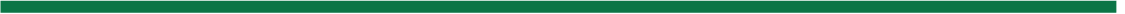 Iktatószám: …EGYÜTTMŰKÖDÉSI MEGÁLLAPODÁSszakmai gyakorlati képzési feladatok ellátásáraamely létrejött, egyrészről a Magyar Agrár- és Élettudományi Egyetemtovábbiakban: Egyetem,másrészről a(z)Együttműködő Partner nevetovábbiakban: Együttműködő Partnerközött.Az Együttműködési Megállapodás tárgyaAz Együttműködő Partner a nemzeti felsőoktatásról szóló 2011. évi CCIV. törvény (továbbiakban: Nftv.), valamint a felsőoktatási szakképzésről és a felsőoktatási képzéshez kapcsolódó szakmai gyakorlat egyes kérdéseiről szóló 230/2012. (VIII. 28.) Korm. rendelet (továbbiakban: Korm. rendelet) értelmében az Egyetem hallgatói számára szakmai gyakorlati képzést szervez.Az Együttműködési Megállapodás céljaAz Együttműködési Megállapodás célja az Egyetem hallgatói számára szakmai gyakorlat biztosítása. A szakmai gyakorlat célja a szakképzettségnek megfelelő munkahelyen, munkakörben az elméleti és gyakorlati ismeretek összekapcsolása, a szakma gyakorlásához szükséges munkavállalói kompetenciák munkafolyamatokban történő fejlesztése, az anyag-eszköz-technológia ismeretek és gyakorlati jártasságok, valamint a munkafolyamatokban a személyi kapcsolatok és együttműködés, feladatmegoldásokban az értékelő és önértékelő magatartás, az innovációs készség fejlesztése.A szakmai gyakorlat helyszíne, időtartamaA szakmai gyakorlat az Együttműködő Partner székhelyén, vagy telephelyén zajlik, szakembereinek irányításával.A szakmai gyakorlat időtartama legfeljebb az adott szak tantervében előírt időtartamig tarthat.A szakmai gyakorlat kezdő és befejező időpontját, esetleges szakaszait (azok kezdő és befejező időpontját), a szakmai gyakorlóhelyen a gyakorlaton részt vevő hallgatók szakonként, felsőoktatási szakképzésenként, munkarendenként meghatározott létszámát, valamint a szakmai teljesítésért felelős személyek adatait a jelen Együttműködési Megállapodás 1. számú melléklete (szakmai gyakorlati időszakonként megújítva) tartalmazza.A hallgatói munkaszerződés/megállapodás/tagsági megállapodás és a munkavégzés díjazásaA szakmai gyakorlatra kötelezett hallgató az Nftv. 44. § (1) bekezdés a) pontja szerinti, a szakmai gyakorlóhellyel kötött hallgatói munkaszerződés alapján végezhet munkát, amelynek kötelező tartalmi elemeit a Korm. rendelet 18. §-a határozza meg. A hallgatói munkaszerződés alapján munkát végző hallgató foglalkoztatására a munka törvénykönyvéről szóló 2012. évi I. számú törvény (továbbiakban: Munka törvénykönyve) rendelkezéseit megfelelően alkalmazni kell, figyelemmel a hallgatói munkaszerződésnek a Munka törvénykönyve szerinti munkaszerződéshez képest a hatályos TB, adó jogszabályok által meghatározott eltérő szabályaira (2019. évi CXXII. tv. 17. § (2) b), és 2018. évi LII. tv. 5. § (1) eb) pontjai).Az Nftv.44. § (1) a) pont szerinti esetben a hallgatót díjazás illetheti, illetve a hat hét időtartamot elérő egybefüggő gyakorlat esetén díjazás illeti meg, mértéke legalább az Nftv. 44. § (3) a, pontja szerint meghatározott minimális hallgatói munkadíj. A hallgatói munkadíjat a hallgató számára az Együttműködő Partner fizeti meg, illetve az Nftv. 44. § (3) a) pont szerinti minimális hallgatói munkadíj jogszabályi változását köteles követni.Az Nftv. 44. § (3a) bekezdése alapján a szakmai gyakorlatra költségvetési szervnél hallgatói munkaszerződés és díjazás nélkül is sor kerülhet. A gyakorlati képzésben részt vevő hallgatóval e tevékenységére tekintettel a hallgatói munkaszerződés helyett a 230/2012 (VIII.28.) Korm. rendelet 18/B. §-a szerinti tartalmú megállapodás köthető. A hallgatót ebben az esetben is megilletik mindazon jogok, amelyeket a Munka törvénykönyve biztosít a munkavállalók részére.Az Nftv. 44. § (3b) szerint azon munkáltatónál végzett szakmai gyakorlat esetén, amelynél a hallgató foglalkoztatásra irányuló jogviszonyban áll, hallgatói munkaszerződést nem szükséges kötni.Iskolaszövetkezet útján megszervezett gyakorlati képzés esetén a 2006. évi X. számú Szövetkezeti törvény 7. § (6a) és (7) bekezdései valamint 10/B. § alapján nappali tagozatos hallgatónak lehetősége van a szakmai gyakorlatot az Nftv. 44. § (1) bekezdés szerinti hallgatói munkaszerződésre vonatkozó szabályoktól eltérően a Szövetkezeti törvény 10/B. § (2) bekezdése szerinti külső szolgáltatásra vonatkozó tagsági megállapodás alapján is ellátni. Az iskolaszövetkezet útján megszervezett szakmai gyakorlat esetén a szakmai gyakorlatot az iskolaszövetkezet igazolhatja.Az Együttműködési Megállapodás végrehajtásának koordinálásaJelen Megállapodásban megfogalmazott feladatok koordinálásában az 1. sz. mellékletben feltüntetett Kapcsolattartók járnak el, de a Megállapodás módosítására, felmondására csak az azt aláíró intézményi képviselők jogosultak.Az Egyetem kötelezettségeia hallgatók teljes képzéséért fennálló felelőssége körében a szakmai gyakorlóhellyel a szakmai gyakorlat megszervezése;az Együttműködő Partner számára a szakmai gyakorlathoz szükséges adatok, információk megküldése;a szakmai készségek, képességek komplex fejlesztési folyamatában az Együttműködő Partner értékelése alapján a gyakorlati kompetenciák értékelése;együttműködés a gyakorlat során felmerülő problémák megoldásában.Az Együttműködő Partner kötelezettségeihallgatói munkaszerződés/megállapodás/tagsági megállapodás megkötése a hallgatóval jelen megállapodás 4. pontjában foglaltak figyelembe vételével.a hallgató tanulmányainak megfelelő szakterületen történő foglalkoztatása;a szakmai gyakorlat folytatásához szükséges hely, eszköz, védőfelszerelés biztosítása;a szakmai gyakorlati tevékenység szakmai felügyelete, irányítása;a hallgató díjazása, jelen megállapodás 4. pontjában foglaltak figyelembe vételével,a hallgató elsajátított szakmai tudásának, kompetenciájának írásbeli értékelése;az Egyetem haladéktalan tájékoztatása, amennyiben az Együttműködő Partner nyilvántartott, a jelen Együttműködési Megállapodás tekintetében lényeges adataiban bármely változás következik be.Hallgatói munkavégzés szabályaiA hallgatói megállapodás alapján munkát végző hallgató foglalkoztatása sorána)	rendkívüli munkaidő nem rendelhető el;b)	a hallgató napi munkaideje nem haladhatja meg a nyolc órát, munkaidőkeret alkalmazása esetén legfeljebb egy heti munkaidőkeretet lehet elrendelni; c)	a hallgató számára legalább tizenkét óra tartamú napi pihenőidőt kell biztosítani;d)	próbaidő nem köthető ki;e)	a Munka törvénykönyve 105. § (2) bekezdésében és 106. § (3) bekezdésében foglaltak nem alkalmazhatóak;f)	a hallgató kártérítési felelősségére a szakmai gyakorlat időtartama alatt is a felsőoktatásról szóló 2011. évi CCIV. törvény 56. § az irányadóak.Az Együttműködési Megállapodás időtartamaA Megállapodást a Felekhatározott időre, Dátum naptól Dátum napighatározatlan időrekötik.Az Együttműködési Megállapodás módosítása, megszűnéseA Megállapodás a Felek közös megegyezésével, írásban módosítható.Jelen Megállapodás megszűnik:az Egyetem jogutód nélküli megszűnésével,az Együttműködő Partner jogutód nélküli megszűnésével,határozott idő esetén meghatározott idő elteltével,közös megegyezéssel,bármelyik fél felmondásávalA Megállapodást bármelyik Fél jogosult írásban, harminc napos felmondási idővel felmondani.A Felek megállapodnak, hogy bármelyik Fél jogosult jelen Együttműködési Megállapodást rendkívüli felmondással megszüntetni, amennyiben a másik Fél jelen Együttműködési Megállapodásból adódó kötelezettségeit súlyosan vagy ismételten megszegi. A rendkívüli felmondás a közléssel válik hatályossá. A rendkívüli felmondást részletesen indokolni kell és írásban, tértivevényes küldeményként a szakmai gyakorlatért felelős campus tanulmányiosztályának címére feladott nyilatkozatban kell megtenni.Amennyiben az Együttműködő Partner a megállapodás megszüntetését a hallgató kötelezettségeinek sorozatos vagy súlyos megszegése, vagy nem teljesítése miatt kezdeményezi, vagy amiatt, hogy a hallgató a gyakorlaton indokolatlanul nem jelenik meg, az előírt követelményeket nem tudja teljesíteni, az Együttműködő Partner köteles az Egyetemet haladéktalanul értesíteni. Amennyiben az együttműködés több hallgató gyakorlatára lett kötve, az érintett hallgató hallgatói munkaszerződésének megszüntetése mellett az együttműködés megszűnése csak az érintett hallgató tekintetében hatályosul.Felek megállapodnak abban, hogy amennyiben jelen megállapodásban meghatározott kötelezettségeiknek a COVID-19 vírussal kapcsolatos járványhelyzettel összefüggő, illetve egyéb vis maior helyzetből eredő, kötelező érvényű intézkedések miatt nem tudnak eleget tenni, különösen, ha a hallgató szakmai gyakorlaton történő részvételére a járványhelyzet miatt nem kerülhet sor, vagy nem a járványhelyzet előtti rendben és időtartamban kerülhet sor, a Felek együttműködnek olyan ésszerű és lehetséges megoldás megtalálásában, amely mellett jelen megállapodás teljesítése mindkét Fél által vállalható módon megvalósítható, és csak végső esetben döntenek az együttműködés megszüntetése mellett.Az Együttműködési Megállapodás bármely okból történő megszűnése esetén az Együttműködő Partner köteles a hallgató együttműködés megszűnésének időpontjáig letöltött gyakorlati idejét az általános szabályok szerint az Egyetem felé leigazolni, a hallgató felé a hallgatói munkaszerződés/megállapodás/tagsági megállapodás szerinti jogviszonyát rendezni, vele elszámolni.Adatkezelésa)	A Felek rögzítik, hogy a képzésben részt vevő hallgatók személyes adatainak a kezelését az Európai Parlament és a Tanács (EU) 2016/679. számú, a természetes személyeknek a személyes adatok kezelése tekintetében történő védelméről és az ilyen adatok szabad áramlásáról, valamint a 95/46/EK rendelet hatályon kívül helyezéséről (általános adatvédelmi rendelet) szóló rendelete (GDPR), saját adatkezelési tájékoztatójuk szerint, továbbá az Egyetem a nemzeti felsőoktatásról szóló törvényben előírtak szerint kezeli.b)	A Felek az Együttműködési Megállapodással összefüggésben, tudomásukra jutott adatokat, információkat, amelynek illetéktelenek által történő megszerzése, hasznosítása, másokkal való közlése vagy nyilvánosságra hozatala a jogosult jogos pénzügyi, gazdasági vagy piaci érdekét sértené, vagy veszélyeztetné bizalmasan kezelik, nem adják át harmadik személynek.A Felek rögzítik, hogy a jelen Megállapodásban nem szabályozott kérdésekbena nemzeti felsőoktatásról szóló 2011. évi CCIV. törvény,a nemzeti felsőoktatásról szóló 2011. évi CCIV. törvény egyes rendelkezéseinek végrehajtásáról szóló 87/2015. (IV.9.) Korm. rendelet,a felsőoktatási szakképzésről és a felsőoktatási képzéshez kapcsolódó szakmai gyakorlat egyes kérdéseiről szóló 230/2012. (VIII.28.) Korm. rendelet,a munka törvénykönyvéről szóló 2012. évi I. törvény, valamint a polgári törvénykönyvről szóló 2013. évi V. törvényrendelkezései az irányadóak.Felek jelen megállapodást, elolvasás és együttes értelmezést követően, mint az akaratukkal mindenben megegyezőt jóváhagyólag írták alá.Campus településnév-Partner településnév, DátumEGYÜTTMŰKÖDÉSI MEGÁLLAPODÁSszakmai gyakorlati képzési feladatok ellátásáraSzakmai gyakorlaton részt vevő hallgató(k):Campus településnév-Partner településnév, DátummellékletHALLGATÓI MUNKASZERZŐDÉSszakmai gyakorlatraSzakmai gyakorlóhely adatai:Hallgató adatai:A továbbiakban: FelekFelsőoktatási intézmény adatai, amely a Hallgatóval hallgatói jogviszonyt létesített:1.	A Szakmai gyakorlóhely jelen hallgatói munkaszerződés keretében alkalmazza a Hallgatót ……………………….. munkakörben.2.	Jelen szerződés határozott időre, a képzési és kimeneti követelményekben meghatározott …………hétig tartó szakmai gyakorlat teljesítésének idejére szól, ……………év ……………hónap ………….naptól, ……………..év ………………..hónap ……………….. napig.3.	A Hallgató munkavégzésének helye:4.	A Hallgató napi munkaideje:                  óra5.	A Hallgatót megillető díjazás összege ……………… forint, melyet a Szakmai gyakorlóhely a Hallgató bankszámlájára történő utalással fizet meg.6.	A Hallgató számára biztosított egyéb juttatások és kedvezmények, azok mértéke és nyújtásának feltételei:7.	A Szakmai gyakorlóhely kötelezettséget vállal arra, hogy a Hallgató számára – egészségvédelmi és munkavédelmi szempontokból biztonságos munkahelyen – a szakképzési programnak, illetve a tantervnek megfelelő szakmai gyakorlatról gondoskodik.8.	A Hallgató kötelezettséget vállal arra, hogya)	a szakmai gyakorlóhely képzési rendjét megtartja, a szakmai gyakorlatot a követelmények alapján elvégzi;b)	a szakmai gyakorlati ismereteket a képességeinek megfelelően elsajátítja;c)	a biztonsági, az egészségügyi és a munkavédelmi előírásokat megtartja;d)	nem tanúsít olyan magatartást, amellyel a szakmai gyakorlóhely jogos gazdasági érdekeit veszélyeztetné.9. 	A szakmai gyakorlatra vonatkozó speciális, jogszabály alapján megállapított követelményeket a Szakmai gyakorlóhely és az Egyetem között kötött együttműködési megállapodás 8. pontja tartalmazza.10.	Feleknek a munkaviszonyból eredő, jelen szerződésben nem szabályozott jogaira és kötelezettségeire a nemzeti felsőoktatásról szóló 2011. évi CCIV. törvényt, a felsőoktatási szakképzésről és a felsőoktatási képzéshez kapcsolódó szakmai gyakorlat egyes kérdéseiről szóló 230/2012. (VIII. 28.) Korm. rendeletet, és a munka törvénykönyvéről szóló 2012. évi I. törvényt kell alkalmazni.11.	A Felek a szerződést, mint akaratukkal mindenben megegyezőt, elolvasás és értelmezés után jóváhagyólag írták alá.Kelt:                       ,                   év                          hó       nap. …………………………………………..				……………………………………………	Hallgató neve					Szakmai gyakorlóhely képviselője, beosztása							Szakmai gyakorlóhely nevemellékletTELJESÍTÉSI IGAZOLÁSIgazolom,hogy.................................................................................(név)................................................................................... szakos nappali/levelező/távoktatási tagozatos hallgató együttműködési megállapodásunkban foglalt szakmai gyakorlatát 20.. ……………. hó ……-tól 20.. ………………… hó ..…-ig  teljesítette.A gyakorlóhely adatai:Név: 	Székhely: 	Munkavégzés helye:…………………………………………………………………………………………..A gyakornok értékelése: (Tegyen X-et a megfelelő helyre!)Mindent egybevetve a hallgató gyakorlati teljesítménye:(A hallgatóra érvényes minősítési fokozat aláhúzandó!)nem felelt megmegfeleltkiválóan megfelelt……………., 20.. …………………… hó …… napP. H.	…………………………………	aláírásmellékletMagyar Agrár- és Élettudományi EgyetemKároly Róbert Campus………………………………..IntézetGYAKORLATI NAPLÓIntézményen kívüli szakmai gyakorlatrólKészítette:hallgató neve………………………………………… (BSc) alapképzési szakGyöngyös202..sz. mellékletMagyar Agrár- és Élettudományi EgyetemKároly Róbert Campus………………………………..IntézetGYAKORLATI NAPLÓÖsszefüggő szakmai gyakorlatrólKészítette:hallgató neve………………………………………… felsőoktatási szakképzési szakGyöngyös202..Szak megnevezéseSzakfelelős/szakkoordinátor neve / E-mail címeAgrár képzési területenAgrár képzési területenMezőgazdasági felsőoktatási szakképzés (FOSZ) és alapképzési szak (BSc)Dr. Fodor LászlóFodor.Laszlo@uni-mate.hu Vidékfejlesztési agrármérnöki alapképzési szak (BSc) és mesterképzési szak (MSc)Dr. Koncz GáborKoncz.Gabor@uni-mate.hu Vadgazda mérnöki alapképzési szak (BSc)Dr. Tóth LászlóToth.Laszlo@uni-mate.huKertészmérnök alapképzési szak (BSc)Dr. Bélteki IldikóBelteki.Ildiko@uni-mate.huGyógy- és fűszernövények felsőoktatási szakképzés (FOSZ)Lakatos MárkLakatos.Mark@uni-mate.hu Szőlész-borász felsőoktatási szakképzés (FOSZ)Dr. Kaprinyák TündeKaprinyak.Tunde@uni-mate.hu 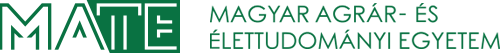 Székhely: 2100 Gödöllő, Páter Károly utca 1.Elérhetőség (telefon):+36 (28) 522-000Adószám:19294784-2-13Statisztikai számjel:19294784-8542-599-13Intézményi azonosító:FI51129Képviselő:Prof. Dr. Gyuricza Csaba rektor által átruházott képviseleti jogkörében eljárva:       campus-főigazgatóSzékhely:Elérhetőség (telefon, e-mail):Adószám:Statisztikai számjel: Cégjegyzékszám/e.v. nyilvántart. sz.:Nyilvántartási szám:Képviselő:………………………………………………Magyar Agrár- és Élettudományi Egyetemképviselicampus-főigazgatóPénzügyileg ellenjegyzem:Névbélyegző____________________________ellenjegyző……………………………………………..Együttműködő Partner neveképviseliNévbeosztássz. mellékletCampus neve:Szakmai gyakorlatért felelős intézet: Szakfelelős neve:Kapcsolattartó (név, telefon, e-mail):Együttműködő partner: Székhely:Adószám: Statisztikai számjel: Cégjegyzék/Nyilvántartási szám: A szakmai gyakorlat helyszíne (cím):Szakmai felelős (név, telefon, e-mail):Kapcsolattartó (név, telefon, e-mail): Hallgató neveHallgató Neptun kódjaSzak/ Felsőoktatási szakképzés neveSzakszintjeMunkarend (nappali, levelező)Gyakorlati időszakGyakorlati időszakHallgató neveHallgató Neptun kódjaSzak/ Felsőoktatási szakképzés neveSzakszintjeMunkarend (nappali, levelező)kezdetevége1.2.3.………………………………………………Magyar Agrár- és Élettudományi Egyetemképviselicampus-főigazgató……………………………………………..Együttműködő Partner neveképviseliNévbeosztásNeve: Székhelye: Adószáma: Statisztikai számjele: Cégjegyzékszáma: Egyéni vállalkozói nyilvántartási száma (e.v. esetén):Képviselő neve, beosztása:Szakmai gyakorlóhely szakmai felelősének neveNeve:Születési neve:Születési hely, idő:Anyja születési neve:Lakcíme:Hallgató Neptun kódja:Hallgató szakja, képzési ideje: Adóazonosító jele: TAJ száma: Bankszámlaszáma: Állampolgársága, tartózkodási címe (külföldi hallgató esetén)Elérhetősége: Neve:Magyar Agrár- és Élettudományi EgyetemSzékhelye:2100 Gödöllő, Páter Károly u. 1.Intézményi azonosító száma:FI51129KépviselőjeProf. Dr. Gyuricza Csaba, rektorSzakfelelős neve:Értékelési szempontokkiválójómegfelelőgyengenem fogadható elMegbízhatóságHozzáállásA munka minőségeAlkalmazkodása a munkafeltételekhezCsoportmunkában való részvételÖnálló munkavégzés